Publicado en Madrid el 18/01/2017 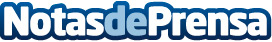 El 90% de las Escuelas de Negocio de España ya tiene presencia en las redes sociales en 2016El III Estudio, patrocinado por Portal MBA, sobre la presencia en redes sociales de las Escuelas de Negocio más prestigiosas de España pone de manifiesto datos muy significativos en cuanto a su número de seguidores y tipo de comunicación en Social MediaDatos de contacto:Javier Martín 917 924 454 / 699 94Nota de prensa publicada en: https://www.notasdeprensa.es/el-90-de-las-escuelas-de-negocio-de-espana-ya Categorias: Nacional Marketing E-Commerce http://www.notasdeprensa.es